Муниципальное бюджетное дошкольное образовательноеучреждение Городского округа Балашиха«Детский сад комбинированного вида № 23 «Сказка»Проект во второй младшей группена тему: « Огород на окошке»Воспитатель:Чувашева Кристина ВячеславовнаГ. о. Балашиха2019г.Актуальность:С самого рождения ребенок является первооткрывателем, исследователем того мира, который его окружает. А особенно ребенок – дошкольник. Китайская пословица гласит: «Расскажи – и я забуду, покажи – и я запомню, дай попробовать и я пойму». Так и ребенок усваивает все прочно и надолго, когда слышит, видит и делает сам.Поэтому взрослому важно в процессе обучения развивать и поддерживать познавательную активность, создавать условия для самостоятельного поиска информации.Получать такую информацию самостоятельно, ребёнок сможет, если в группе оформить «Огород на окне», где дети будут наблюдать за ростом и развитием растений, научатся понимать простейшие взаимосвязи в природе.Наблюдая за растениями, ребёнок учится распознавать иную, чем человеческая, форму жизни, начинает видеть в зелёном ростке особое живое существо, жизнь и состояние которого целиком зависит от того, полили его или нет, много или мало, холодной водой или комнатной, чистой или с добавлением удобрений. Только с помощью взрослых ребёнок дошкольник может понять, как жизнь растения зависит от наличия тепла и хорошей почвы, света и полива.Приобщаясь к выращиванию растений на окне, ребёнок постигает тайны жизни и её проявление. Научившись понимать состояние растений, ребёнок будет им «сочувствовать» и помогать.Чтобы приучить детей к систематическим наблюдениям, взрослому нужно помочь ребёнку осмыслить их. Посадив в землю семена, ребёнок может наблюдать, как появляется росток, семядольные листочки, основные листья и т. д.В зимне-весеннее время, когда ещё не сошёл снег, пышный огород на окне становится особенно привлекательным, ну а появление долгожданных плодов на растениях для ребёнка – сущий праздник и награда за его терпение и труд.Ребёнок, прошедший такую школу «зелёного» воспитания, сможет самостоятельно увидеть красоту окружающей природы, проявит наблюдательность и пытливость ума, потому что он уже имеет первые и серьёзные знания о таинственной жизни зелёных друзей, умеет их беречь и радоваться им.Тип Проекта:По содержанию: обучающий, познавательный, исследовательский.По числу участников: групповой (дети второй младшей группы).По времени проведения:3 месяца(март-май)Цель проекта:Формирование познавательного интереса через выращивание и уход за овощными культурами в комнатных условиях.Задачи Проекта:Познавательное развитие: создать условия для развития познавательных и творческих способностей детей, развивать зрительное внимание, память, восприятие, мышление. Формировать представление детей о растениях, овощах и фруктах, сенсорные эталоны.Социально-коммуникативное развитие: учить бережно относится к природе. Закреплять новые знания с опорой на жизнь. Воспитывать трудолюбие желание помогать взрослым, учить детей ухаживать за растениями.Речевое развитие: обогащать словарный запас детей, развивать речь, активизировать употребление прилагательных, глаголов в речи детей; развивать умение работать сообща, получать удовольствие от совместной работы. Знакомить с художественными произведениями, связанными с огородом, овощами и фруктами.Художественно - эстетическое развитие: продолжать развивать мелкую моторику рук, навыки работы карандашом, кистью, различные приёмы лепки; закрепить основные цвета. Учить использовать в творческой деятельности, ранее приобретенные знания и навыки. Знакомить с музыкальными произведениями, связанными с тематикой проекта (хороводные игры, песни, развивать эмоциональную отзывчивость, певческие навыки, музыкальные способности.)Проект включает в себя три этапа:1. Подготовительный.2. Основной (исследовательский).3. Заключительный.Значимость проекта для всех его участников:Дети получают знания по уходу за культурными огородными растениями,формируются представления о структуре трудового процесса. Дети узнают и называют части растения.Воспитатель продолжает осваивать метод проектирования, который позволяет эффективно развивать познавательно-исследовательское и творческое мышление дошкольников.Родители активно участвуют в подготовке материалов (подборка семян для посадки, в оформлении огорода на подоконнике.Предполагаемый результат проекта:Дети знают и применяют полученные знания по уходу за культурными огородными растениями.Этапы работы над Проектом:1. ПодготовительныйСодержание деятельности воспитателя и детей:- определение темы Проекта;- формулировка цели и определение задач;- подборка материала по теме Проекта (литература, наглядный материал, дидактические, сюжетные игры, физкультминутки, фото, семена, муляжи овощей, материалы для посадки);- составление плана основного этапа Проекта.Работа с родителями:- беседа с родителями о предстоящей работе;- подготовка семян и луковиц;Ответственные за выполнение: воспитатель, родители.2. Основной (исследовательский)Содержание деятельности воспитателя и детей:• рассматривание и сравнение семян (помидор, укропа, огурец, са-лат, горох).• посадка: лук коллективно, огурец,• посев: пшеница, салат, укроп.• исследовательская и практическая деятельность по изучению особенностей выращивания культурных насаждений:- подготовка почвы;- знакомство с моделью трудового процесса;- посадка;- установка на светлое место;- полив;- рыхление.- оформление огорода на окне;- наблюдение за первыми всходами и дальнейшим развитием;- знакомство с моделью строения растения;- дидактические игры: «Что сначала, а что потом?», «Собери из частей целое», «Чудесный мешочек», "Вершки и корешки"," Узнай и назови" (Овощи и фрукты, " Угадай на вкус", " Собери овощи в корзинку, а фрукты в вазу ", " Что лишнее?", " Скажи ласково!", "Путаница"(Собери правильно растение: корень, стебель и т. д.).Сюжетно- ролевые игры: собери пазлы на тему "Овощи".1. Научим куклу Катю ухаживать за растениями на нашем огороде.2.«Мамины помощники». Рассортировать продукты по кастрюлям, необходимые для приготовления борща, а какие для приготовления компота.3. Продуктовый магазин.Пальчиковая гимнастика:1. «Алые цветки»2. «Мы делили апельсин»3. «Мы капусту рубим»4. «Яблонька»5. «Репка-раскрашивание картинок "Овощи", "Фрукты"; рисование "Мои любимые фрукты и овощи", лепка "Чудо-горошины";- чтение художественной литературы (русские народные сказки "Репка", "Вершки и корешки", "Пых", "Бобовое зёрнышко", стихотворения С. В. Михалкова "Овощи", стихи об овощах и фруктах, " Однажды с базара хозяйка пришла", загадки про овощи и фрукты, рассматривание иллюстраций в книгах.Работа с родителями:• беседы с родителями: «Для чего нужен «огород на окне»?• памятка для родителей «Лук от всех недуг»;Ответственные за выполнение: воспитатель, дети, родители.3. ЗаключительныйСодержание деятельности воспитателя и детей:-анализ полученных результатов;- Фотоотчет "Как мы сажаем и ухаживаем за растениями"Работа с родителями:Предложить родителям продолжать работу по ознакомлению с овощами с мая по август.Ответственные за выполнение: воспитатель, родители.Итоговые результаты:- Дети получили знания, что растение живое, о значении света для растений, зачем растениям нужна вода;- Научились сравнивать овощи и фрукты по нескольким признакам;- Приобрели новый опыт исследовательской деятельности, расширили свой кругозор и мыслительную деятельность;- Проводимая работа позволила воспитать у детей трудолюбие, бережное отношение к растениям, дети научились работать вместе с родителями, помогать им.Предполагаемые результаты: из семечки, луковицы, зернышка можно вырастить растение. Создав огород на окне, дети в домашних условиях, совместно с родителями вырастили лук, фасоль, петрушку, огурцы и другие овощные и тропические культуры. У детей появится интерес к растениям. Они смогут различать некоторые виды растений, узнают много интересного из жизни растений, исследуют опытным путем условия, необходимые для их роста. Дети научатся вести наблюдения и делать первые выводы. Практической деятельностью является непосредственное участие детей в уходе за растениями. Приобщение к посильному труду по уходу за растениями – это, прежде всего развитие таких качеств, как ответственность за выполнение поручения, за полученный результат, обязательность, целеустремленность. В детском саду дети, совместно с воспитателями, вырастили семена тыквы. Конечный результат проектнойдеятельности можно увидеть на участке детского сада, где высажены корневая петрушка и лук.Перспективы дальнейшего развития проекта:Наш проект подтвердил, что и в дальнейшем необходимо способствовать слиянию ребенка с природой родного края, формировать эстетическое отношение к ней, углублять знания, совершенствовать навыки, поддерживать индивидуальность каждого ребенка. И тогда ребенок проявит интерес к исследовательской, познавательной деятельности, будут самостоятельно и творчески осваивать новые способы исследований для более точного результата.В дальнейшем планируем проводить данный проект в последующих возрастных группах, так как в ходе проекта расширились представления детей о растениях, как живых организмах, об условиях, необходимых для роста и развития, развилось эстетическое чувство, умение радоваться красоте выращиваемых растений и результатом своего труда.Дети научились наблюдать, стали бережнее относиться к растительному миру, правильно взаимодействовать с растениями по принципу «не навреди». Все участники проекта (дети, воспитатели, родители) получили положительные эмоции от полученных результатов.ЛИТЕРАТУРА:1. Иванова А. И. «Экологические наблюдения и эксперименты в детском саду», М.: 2009 г.2. Комарова Н. Г., Грибова Л. Ф. «Мир, в котором я живу», М.: 2006.3. Горькова Л. Г., Кочергина А. В., Обухова Л. А. Сценарии занятий по экологическому воспитанию дошкольников. – М. : ВАКО, 2005. – 240с. -(Дошкольники: Учим, развиваем, воспитываем)4. Молодова Л. П. Игровые экологические занятия с детьми: Учебно-методическое пособие для воспитателей детских садов и учителей. - Мн. : «Асар»- 1999 – 128с.5. Николаева С. Н. Как приобщить ребёнка к природе: Методический материал для работы с родителями в дошкольном учреждении. – М. : Новая школа, 1993- 64с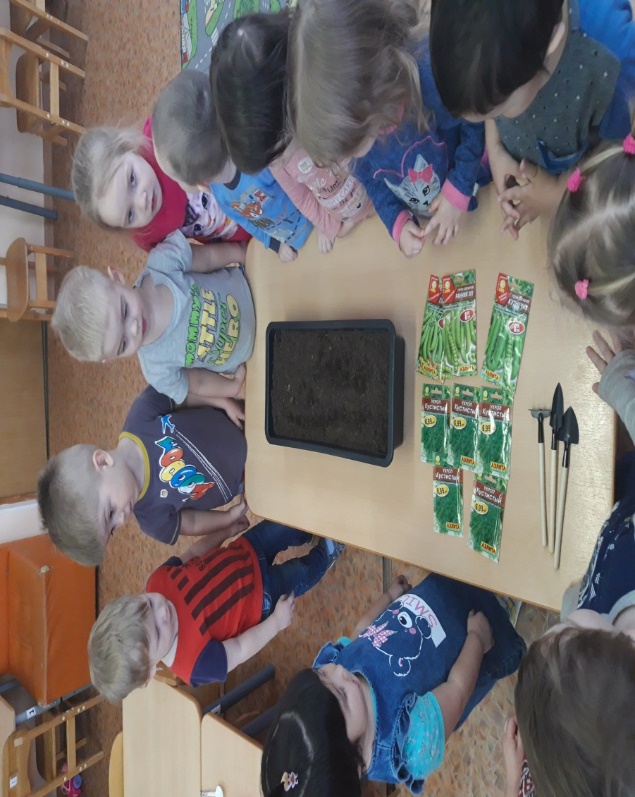 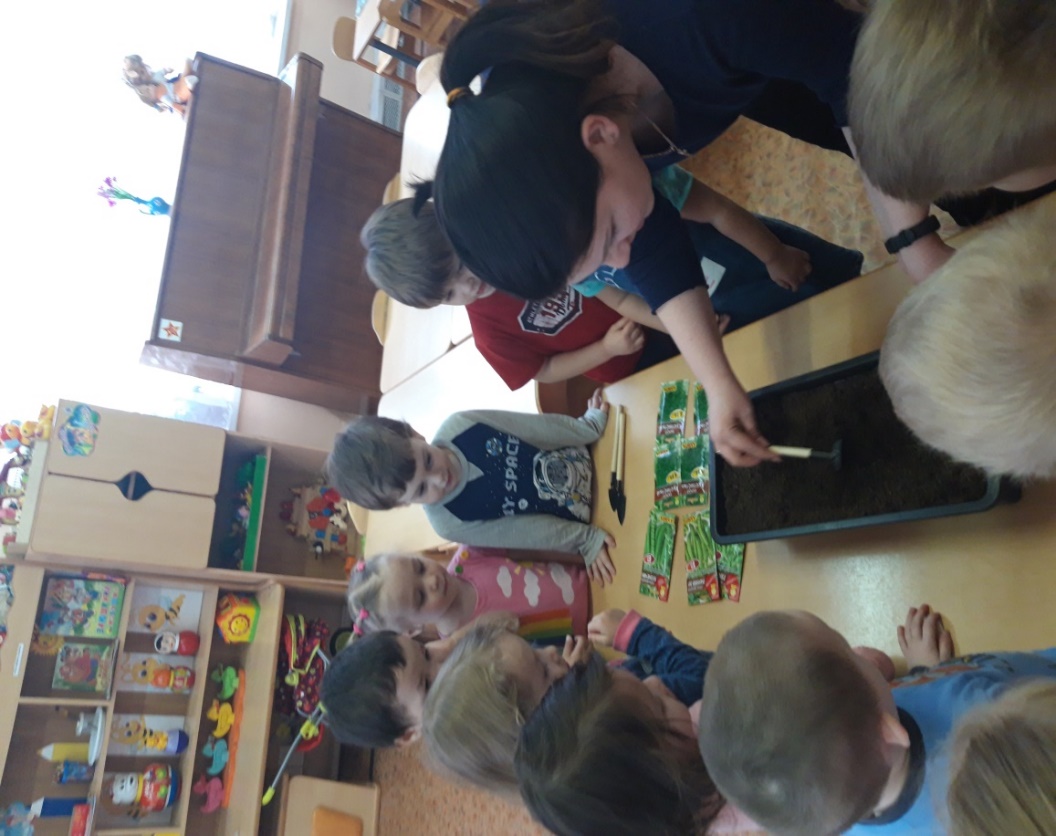 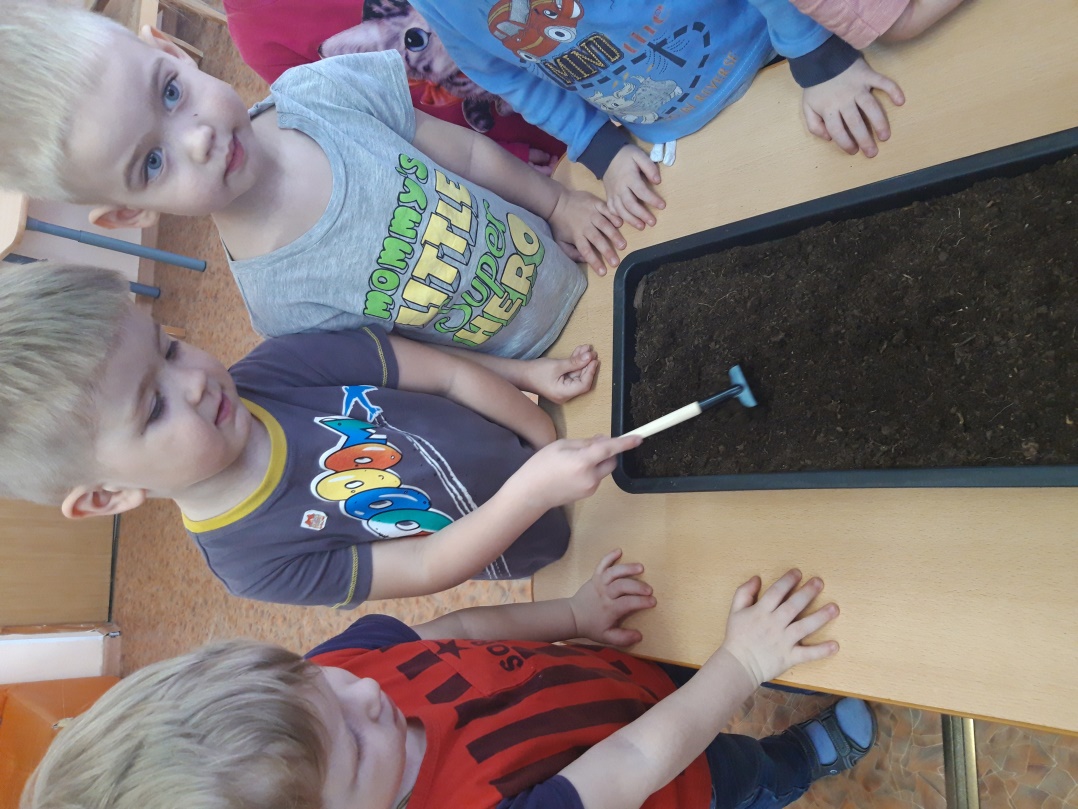 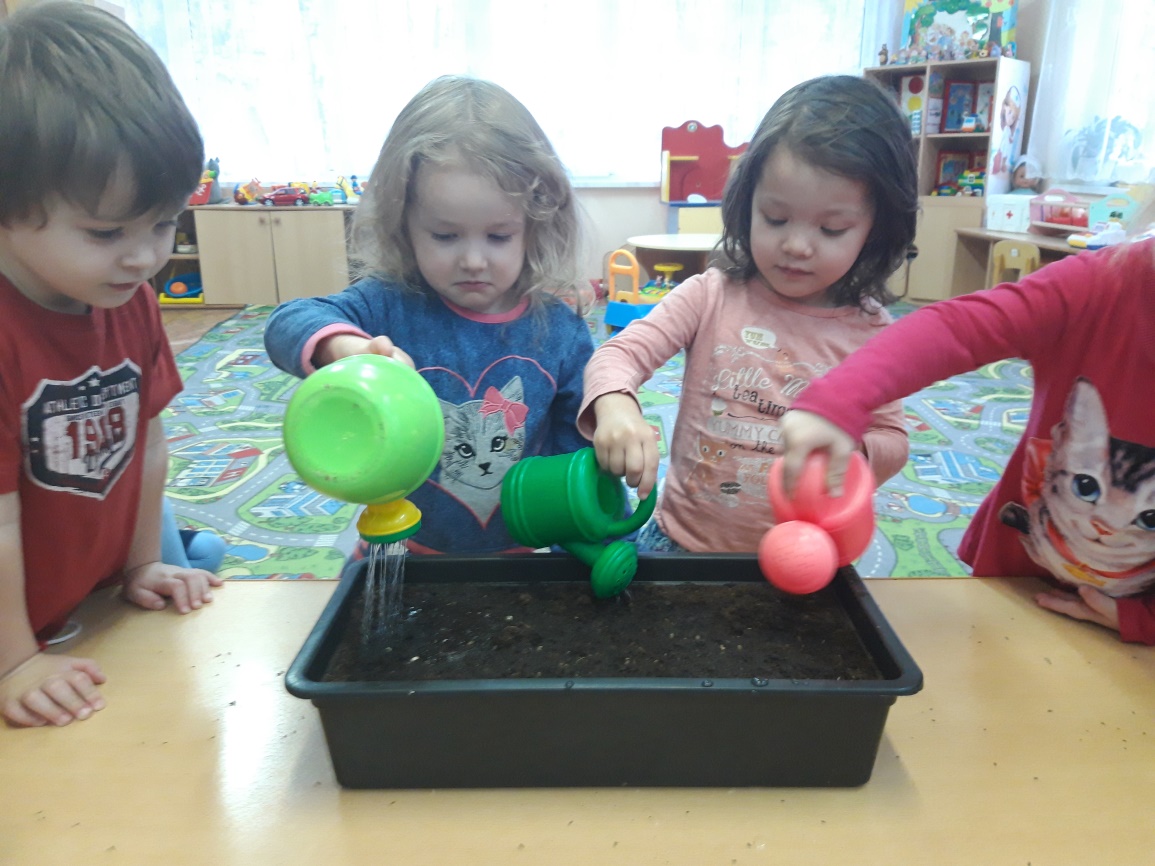 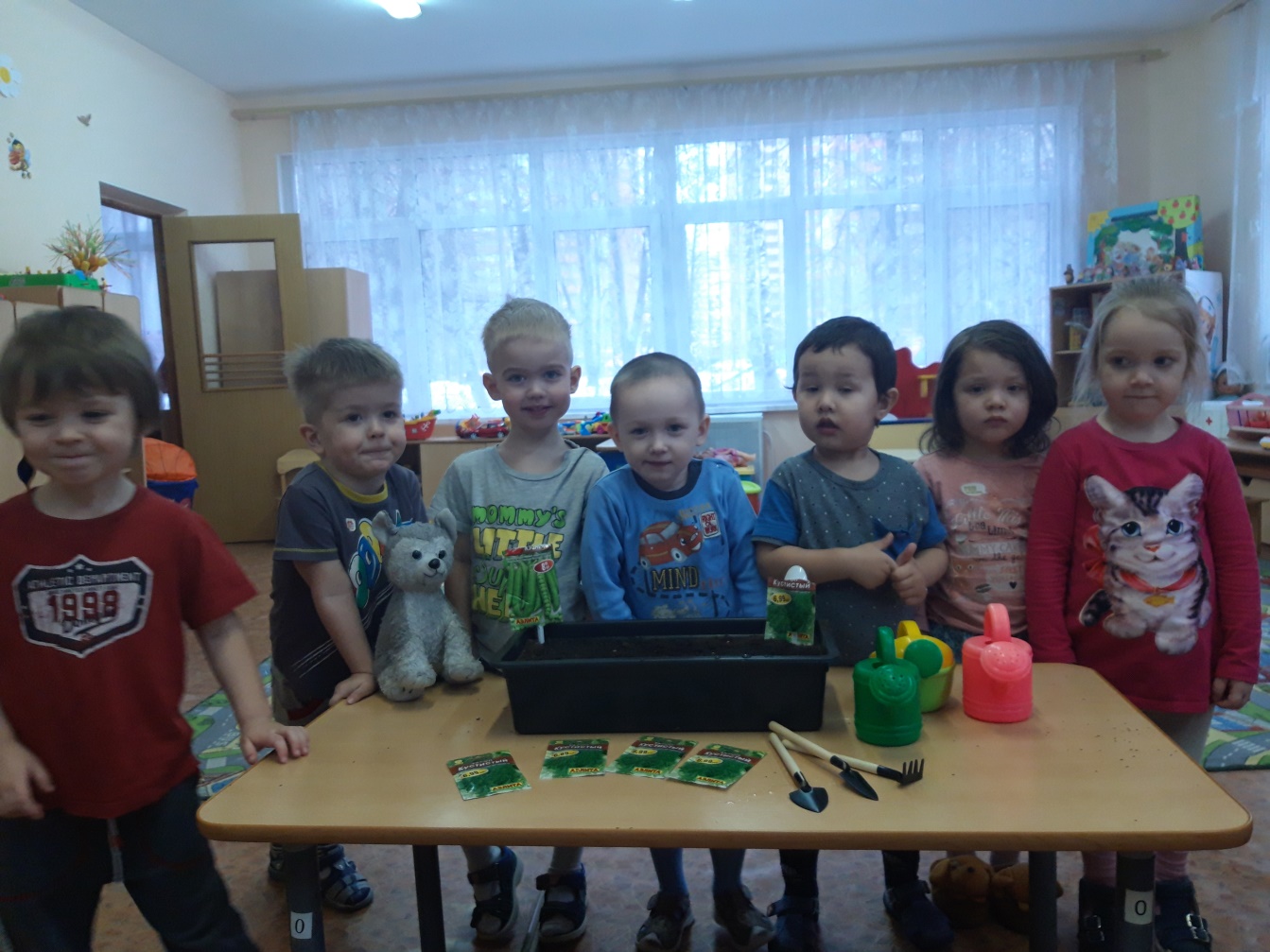 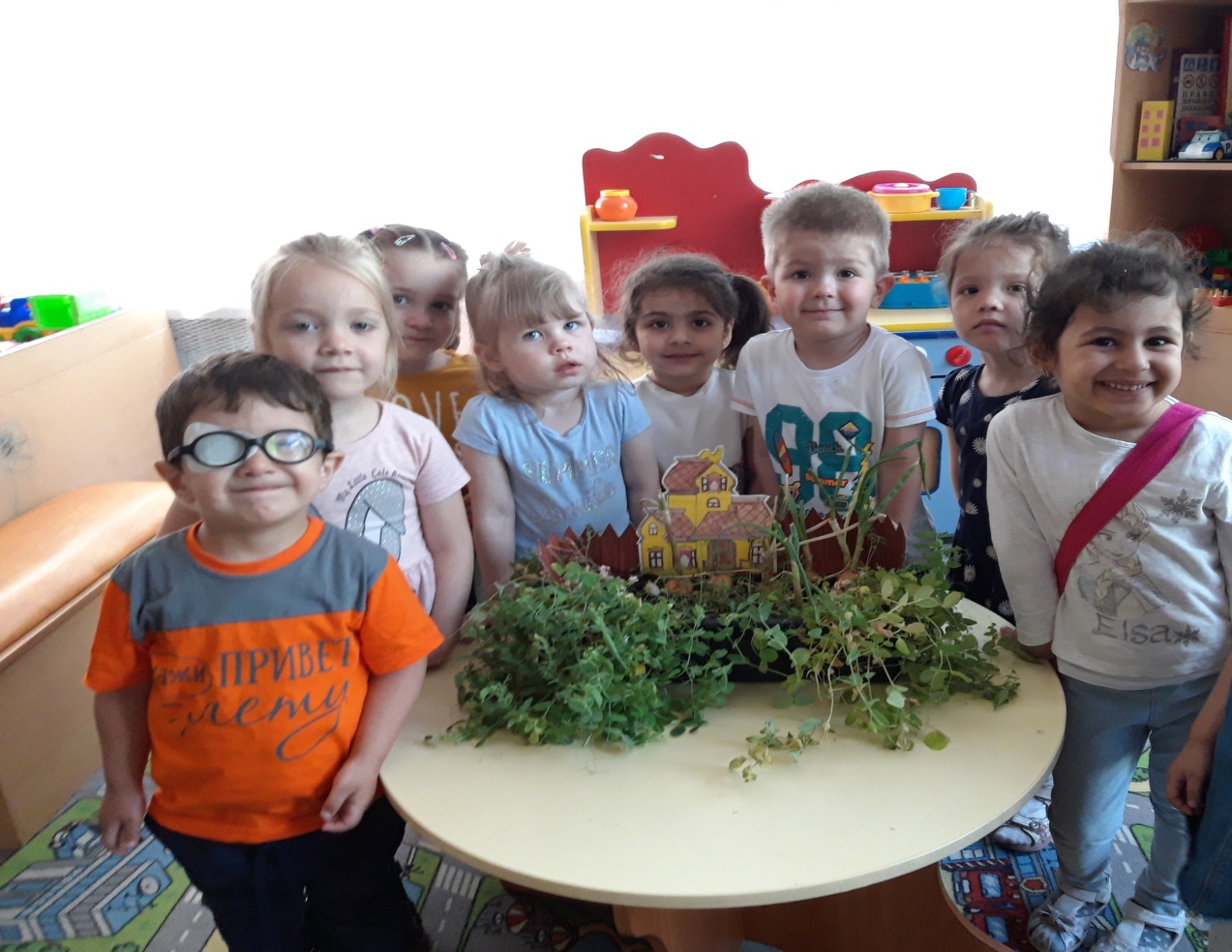 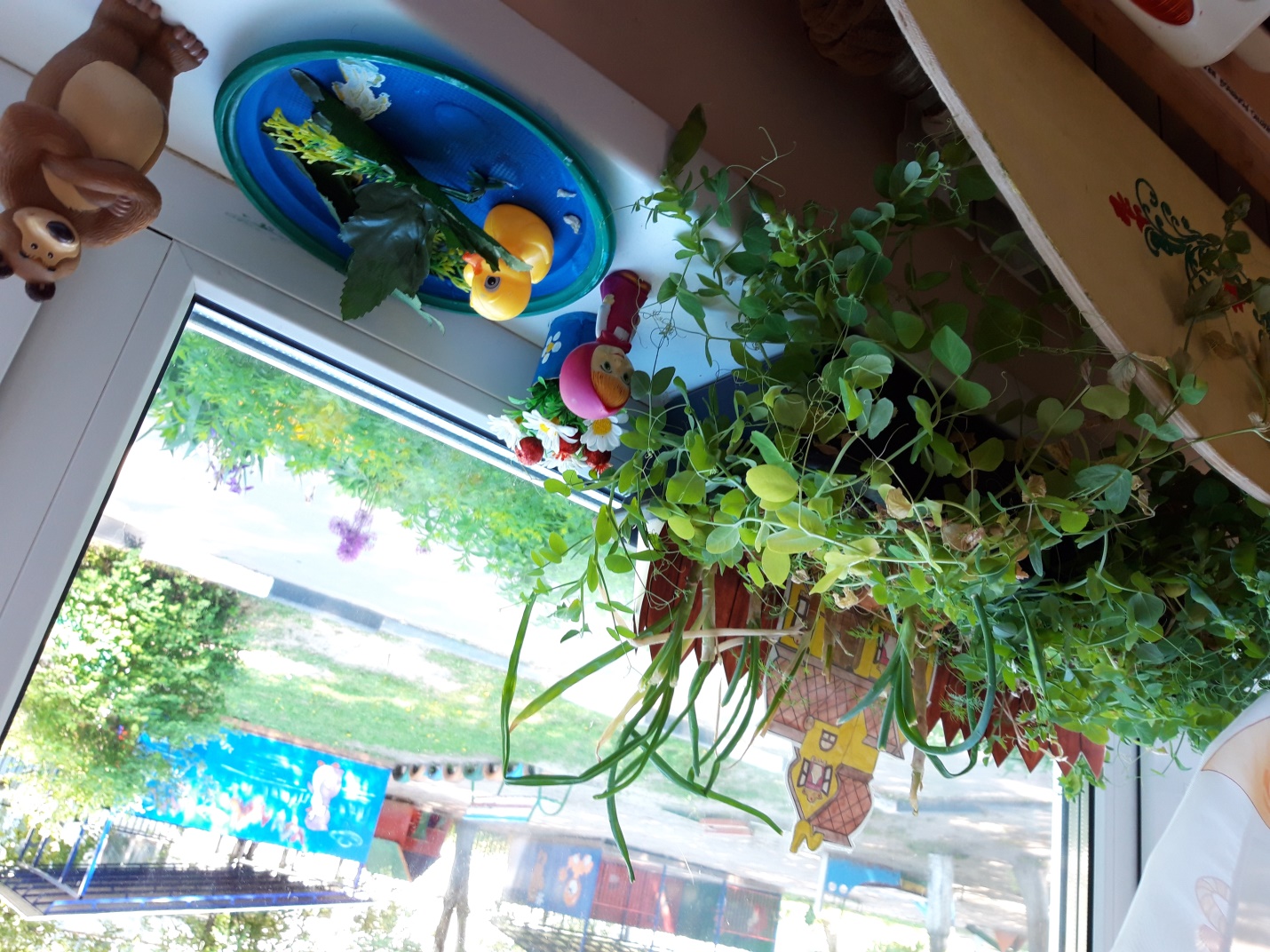 